Programma svolto lingua inglese e lavoro estivoClasse 4 NA.S. 2012/2013Prof.ssa Sara CastiglioniLibri di testo:  Jon Nauton, John Hughes, Spotlight on FCE                         Marina Spiazzi, Marina Tavella, Only Connect…New Direction, vol.1 Zanichelli                         M. Vince, New Inside Grammar, MacMillanContenuti:         dal testo Spotlight on FCEAttività di preparazione al First Certificate: use of English (word formation, open cloze, multiple choice cloze, key words transformation), writing( informal letters and emails, transactional letters,  reviews, short stories, reports, artiche, opinion essays), reading (paper1 part1, 2, 3), listening (paper4 part 1, 2,3,4)GRAMMAR:gradable and non gradable adjectives, narrative tenses, expressing the future, verbs followed by gerund or infinitive, modal verbs for guessing, speculating and deducing, conditionals, reporting speech, reporting verbs .VOCABULARY: books and film, key word: thing, verbs of manner, travel, key word just, phrasal verbs: travel, confusable words, particles and meaning in phrasal verbs, inventor and inventing, key word: to, phrasal verbs: inventing, computers, technology, phrasal verbs:get, pharsal verbs: take.       dal testo Only ConnectFROM THE RENAINCE TO THE RESTORATIONThe historical and social context The Tudor dynasty. Tudor and early Stuart society.The literary context. The sonnet, The development of dramaW. Shakespeare, “Shall I compare thee” e “My mistress’ eyes”W. Shakespeare,  da Othello i brani “Iago’s Jelousy” e “Othello decides to kill Desdemona”FROM THE RESTORATION TO THE AUGUSTAN AGEThe historical and social context. Scientific rigour and intellectual clarity. Dossier: the Royal Society. Restoration literature. A survey of Augustan literature. Journalism. The rise of the novel.D. Defoe, da Ronson Crusoe i brani “The Island” e “Man Friday”J. Swift, da Gulliver’s Travel il brano “The Laputians”     Programma conversazione Attività finalizzate al rinforzo e all’apprendimento dei contenuti linguistici. Indicazioni di metodo: svolgere attività diversificate al fine di favorire l’acquisizione e il consolidamento di tutte quattro le abilità comunicative (reading, writing, listening, speaking).Lavoro estivo consigliato per tutti, obbligatorio per studenti con debito e consolidamento.Ripasso dei contenuti linguistici e letterari svolti nell’anno scolastico.Svolgere le unità 14, 15, 16 del testo Spotlight on FCE, completare anche gli esercizi sul workbook relativi alle stesse unità.Per gli studenti che intendono dare l’esame del First Certificate il prossimo anno il seguente testo può essere un valido aiuto per il ripasso: Mauretta Bonomi, Emma Christopherson, Sara Amidoni, First of all, ed. Europass + First of all KEY.Letture consigliate (scegliere almeno 3 dei testi in elenco):Jane Austen, Pride and PrejudiceOscar Wilde, The Picture of Dorian GrayJoseph Conrad, Heart of DarknessEdward Morgan Forster, A Passage to IndiaJames Joyce, Dubliners  - in modo particolare i racconti “Eveline” e “The Dead”Virginia Woolf, To the LighthouseGeorge Orwell, Animal Farm oppure Nineteen Eighty-FourFrancis Scott Fitzgerald, The Great Gatsby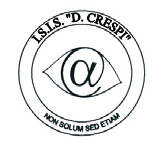 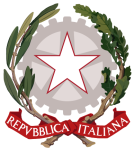 ISTITUTO DI ISTRUZIONE SECONDARIA  “DANIELE CRESPI” Liceo Internazionale Classico e  Linguistico VAPC02701R Liceo delle Scienze Umane VAPM027011Via G. Carducci 4 – 21052 BUSTO ARSIZIO (VA) www.liceocrespi.it-Tel. 0331 633256 - Fax 0331 674770 - E-mail: lccrespi@tin.itC.F. 81009350125 – Cod.Min. VAIS02700D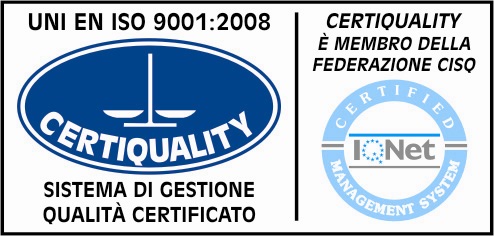 CertINT® 2011